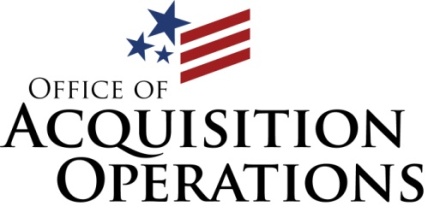 7:30-9:00AM		Check-in and networking9:00-9:05AM			National Anthem, USMC Ceremonial Platoon, Quantico9:10-9:20AM		Welcome Remarks: Mr. Elegear Primus Deputy, Associate Executive Director, Strategic Acquisition Center9:25-9:40AM		Mr. Greg Giddens, Principal Executive Director, Office of Acquisition, Logistics and Construction 9:45:-10:10AM	Mr. Michael Feil, MyVA Task Force10:15-10:40AM		Mr. Tom Murphy, Veterans Benefits Administration 10:40-10:50AM			BREAK10:55-11:20AM		Ms. Anita Hanson, Deputy Under Secretary for Management, National Cemetery Administration 11:25-11:50AM		Mr. Craig Robinson, Associate Deputy Assistant Secretary, National Acquisition Center11:55-12:20PM	Mr. Ricky Lemmon, Acting Deputy Procurement & Logistics Officer,                                     Veterans Health Administration (VHA)12:20-1:20PM		Lunch1:25-1:50PM		Mr. Thomas Leney, Executive Director, Office of Small Disadvantaged                                     Business Utilization 1:55-2:20PM	Ms. Penny Nechanicky, National Director, Prosthetics & Sensory Aids, VHA2:25- 2:50PM		Mr. David Elizalde, Deputy Chief Logistics Officer, VHA2:50-3:00PM		BREAK3:05-3:45PM		Panel Session/Question and Answer (panel to be made up of speakers and/or Subject Matter Experts in each field)		Ms. Barb Stuetzer, Legal Representative, Office of General Counsel3:50PM -End 		Closing Remarks: Ms. Phyllis Bower, Executive Director, OAO